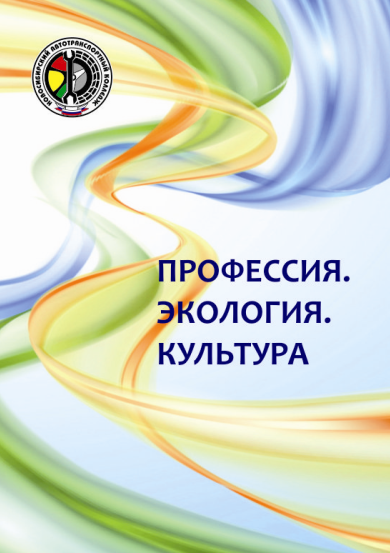 Профессия. Экология. Культура: сборник тезисов научно-практической конференции студентов  государственных профессиональных  образовательных  учреждений Новосибирской  области / Отв.ред. С.А.Рынкова.-Новосибирск: Новосибирский автотранспортный колледж, 2017.-240 с.Бушуева М.В. Экологическая культура молодежи // М.В. Бушуева; рук. М.Н. Метель; ГБПОУ НСО «Новосибирский автотранспортный колледж» / Профессия. Экология. Культура: сборник тезисов научно-практической конференции. - Новосибирск: Новосибирский автотранспортный колледж. 2017.С.-9-11.Доценко А.А., Келлер А.В. «Первый шаг до луны  из Полтавы»// А.А. Доценко; рук. О.А. Лаврова; ГБПОУ НСО «Новосибирский автотранспортный колледж» / Профессия. Экология. Культура: сборник тезисов научно-практической конференции. - Новосибирск: Новосибирский автотранспортный колледж. 2017.С.-19-22.Колпакова Г.К., Лихачева Д.М. Экомаршрут в Новосибирске»// Г.К.Колпакова; рук. Н.М.Метель; ГБПОУ НСО «Новосибирский автотранспортный колледж» / Профессия. Экология. Культура: сборник тезисов научно-практической конференции. - Новосибирск: Новосибирский автотранспортный колледж. 2017.С.34-36.Рубцов Д.А. Экологические проблемы Западной Сибири во второй половине ХХ века // Д.А.Рубцов; рук. С.А Кулаков; ГБПОУ НСО «Новосибирский автотранспортный колледж» / Профессия. Экология. Культура: сборник тезисов научно-практической конференции. - Новосибирск: Новосибирский автотранспортный колледж. 2017.С.44-47.Балашов М.М. Загрязнение атмосферы воздуха г.Новосибирска// М.Н.Балашов; рук. Г.Н. Кириченко; ГБПОУ НСО «Новосибирский автотранспортный колледж» / Профессия. Экология. Культура: сборник тезисов научно-практической конференции. - Новосибирск: Новосибирский автотранспортный колледж. 2017.С. 57-60.Белов Д.С. Водохозяйственная система и качества воды // Д.С.Белов; рук. И.В. Лузанова; ГБПОУ НСО «Новосибирский автотранспортный колледж»/ Профессия. Экология. Культура: сборник тезисов научно-практической конференции. - Новосибирск: Новосибирский автотранспортный колледж. 2017.С.-57-60.Кузьминых И.С. Количественное определение витаминов С и Р в продуктах питания // И.С.Кузьминых; рук. Т.Г.Алифиренко; ГБПОУ НСО «Новосибирский автотранспортный колледж» / Профессия. Экология. Культура: сборник тезисов научно-практической конференции. - Новосибирск: Новосибирский автотранспортный колледж. 2017.С. 8--83.Ленинг А.В., Павлов А.А. Будущим техникам: почему «Компас 3D» - это здорово» // А.В.Ленинг; рук. М.А.Журова; ГБПОУ НСО «Новосибирский автотранспортный колледж» / Профессия. Экология. Культура: сборник тезисов научно-практической конференции. - Новосибирск: Новосибирский автотранспортный колледж. 2017.С.140-144.Ушаков А.С. Паровой двигатель – от теории к практике // А.С.Ушаков; рук. Ю.М.Коцелап; ГБПОУ НСО «Новосибирский автотранспортный колледж»/ Профессия. Экология. Культура: сборник тезисов научно-практической конференции. - Новосибирск: Новосибирский автотранспортный колледж. 2017.С.159-161.Дробков А.А., Терлеев И.Н. Автомобиль – транспорт будущего; А.А.Дробков; рук. Л.В.Митюшенко;  ГБПОУ НСО «Новосибирский автотранспортный колледж» / Профессия. Экология. Культура: сборник тезисов научно-практической конференции. - Новосибирск: Новосибирский автотранспортный колледж. 2017.С.168-171.Егошин Е.В., Субботин Н.А. Тесла. Новые технологии в области безопасности и экологии // Е.В.Егошин; рук. А.В.Исаев: ГБПОУ НСО «Новосибирский автотранспортный колледж» / Профессия. Экология. Культура: сборник тезисов научно-практической конференции. - Новосибирск: Новосибирский автотранспортный колледж. 2017.С.171-174.Ермолов А.В. Анализ системы курсовой устойчивости и примеры ее усовершенствования // А.В.Ермолов; рук. Н.В. Никаев; ГБПОУ НСО «Новосибирский автотранспортный колледж» / Профессия. Экология. Культура: сборник тезисов научно-практической конференции. - Новосибирск: Новосибирский автотранспортный колледж. 2017.С.174-176.Зеленцов С.В., Малашкевич В.И. Утилизация покрышек // С.В.Зеленцов; рук. Немкин; ГБПОУ НСО «Новосибирский автотранспортный колледж» / Профессия. Экология. Культура: сборник тезисов научно-практической конференции. - Новосибирск: Новосибирский автотранспортный колледж. 2017.С.-177-179.Красильников А.А. Технология восстановления емкости никель-металло-гидридных  аккумуляторных батарей гидридных автомобилей // А.А.Красильников; рук. А.Н.Лавизин; ГБПОУ НСО «Новосибирский автотранспортный колледж» / Профессия. Экология. Культура: сборник тезисов научно-практической конференции. - Новосибирск: Новосибирский автотранспортный колледж. 2017.С.185-187.Курочкин И.А. Соответствие грузовиков фирмы  Hino  экологическим стандартам «Евро-3», «Евро-4» // И.А. Курочкин; рук. Т.В.Жмаева; ГБПОУ НСО «Новосибирский автотранспортный колледж» / Профессия. Экология. Культура: сборник тезисов научно-практической конференции. - Новосибирск: Новосибирский автотранспортный колледж. 2017.С.191-194.Пашук И.М. Диагностика антиблокировочной тормозной системы // И.М.Пашук; рук. А.В.Сокотущенко; ГБПОУ НСО «Новосибирский автотранспортный колледж» / Профессия. Экология. Культура: сборник тезисов научно-практической конференции. - Новосибирск: Новосибирский автотранспортный колледж. 2017.С.194-197.Кузнецов С.А. Физика для автолюбителя // С.А.Кузнецов; рук. Ю.М.Коцелап; ГБПОУ НСО «Новосибирский автотранспортный колледж»/ Профессия. Экология. Культура: сборник тезисов научно-практической конференции. - Новосибирск: Новосибирский автотранспортный колледж. 2017.С.197-199.Шакалов И.С., Грабко В.Р. Оценка и развитие психофизиологических особенностей начинающего водителя // И.С.Шакалов; рук. Н.В.Никаев; ГБПОУ НСО «Новосибирский автотранспортный колледж» / Профессия. Экология. Культура: сборник тезисов научно-практической конференции. - Новосибирск: Новосибирский автотранспортный колледж. 2017.С.205-208.Дахова А.С., Телегина Е.Д. Экологизация складской логистики // А.С.Дахова; рук. И.А.Назина; ГБПОУ НСО «Новосибирский автотранспортный колледж» / Профессия. Экология. Культура: сборник тезисов научно-практической конференции. - Новосибирск: Новосибирский автотранспортный колледж. 2017.С.209-211.Мотря Ю.Н. Тайны пальчиковой батарейки // Ю.Н. Мотря; рук. Ю.М.Коцелап; ГБПОУ НСО «Новосибирский автотранспортный колледж» / Профессия. Экология. Культура: сборник тезисов научно-практической конференции. - Новосибирск: Новосибирский автотранспортный колледж. 2017.С.218-221.Черникова Е.В. Влияние транспортных коридоров на экологию // Е.В.Черникова; рук. Т.Ф.Зуева, И.А.Назина; ГБПОУ НСО «Новосибирский автотранспортный колледж» / Профессия. Экология. Культура: сборник тезисов научно-практической конференции. - Новосибирск: Новосибирский автотранспортный колледж. 2017.С.231-233.